FECHA:   ___________________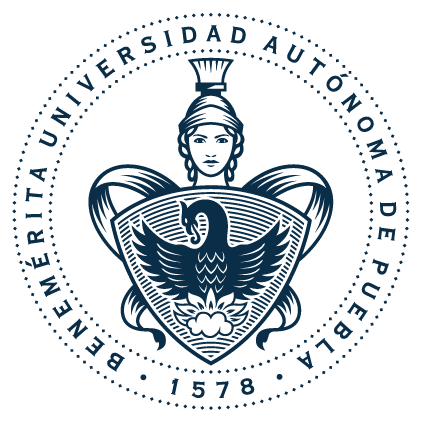 LIBERACIÓN DE TRABAJO DE TESISA QUIEN CORRESPONDA:Por este medio notifico, en mi calidad de DIRECTOR del alumno: __________________________________________________________________________________________que el trabajo de tesis de Doctorado en Ingeniería del Lenguaje y del Conocimiento titulado:  _______________________________________________________________________________________________________________________________________________________se ha concluido satisfactoriamente y que el reporte del mismo lo he revisado, por lo que se somete a consideración del Jurado para Examen Profesional de Doctorado.DIRECTOR DE TESIS:      ____________________________________FIRMA:          ____________________________________CODIRECTOR:   ____________________________________________FIRMA:           ___________________________________